進階電磁學課程筆記第22-1講、The examples/paradoxes of field energy and momentum授課教師：台灣大學物理系　易富國教授
筆記編寫：台灣大學物理系　曾芝寅助理
編者信箱：f01222076@ntu.edu.tw
上課學期：100學年度第一學期

本著作係採用創用 CC 姓名標示-非商業性-相同方式分享 3.0 台灣 授權條款授權.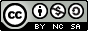 教科書Feynman Lecture on Physics, Vol. 2Chapter 27. Field Energy and Field MomentumChapter 28. Electromagnetic MassChapter 31. Tensors悖論 回顧上次介紹的 four tensor of electromagnetic momentum或能量動量張量 Energy-momentum tensor其中，能量密度  ，Poynting向量  的 ,  只在空間的部分，叫做馬克斯威爾電磁應力張量。費曼曾經提到一些有趣的例子：一、有一轉盤，上有電荷鑲嵌其中，與軸承無摩擦。軸承上另有線圈通上電流。線圈若停止供電，將產生感應電場，補償電流的方向。轉盤上的電荷會因此推動轉盤，使整個裝置轉動。整個系統原來似從沒有角動量獲得角動量，此例中角動量 (angular momentum) 是否守恆？二、兩個電荷以不同速度運動如下圖，分析其的受力情形。兩電荷所受磁力  ， 因 ,  違背牛頓第三運動定律。動量守恆是否仍然成立？上面這些例子中，動量與角動量的守恆似乎都不存在了。倘若真是如此，世界將變得難以理解。我們必須引入電磁場的動量概念，才得以挽救。從例子看Energy Density and Poynting VectorPoynting向量 能量守恆的公式 (沒有外界的電流)例一、在平面  的板上，有隨時間變化的均勻電流  處有電、磁場與Poynting 向量 , 注意 電流  產生的磁場，使電流板有  方向的受力，產生  方向的動量。必須存在反向  方向的動量以保持動量守恆。這個動量來源就是電磁波。跟著Poynting向量所載的電磁波，也是該電流板受力的反作用力所造成。也可以光壓的角度看待。動量密度 例二、平行圓電板電容兩平行圓電板半徑 ，相距 ，通過穩定電流  穩定不變總磁能不變 , 總電能變化 其中， 即電場通量變化率，乘上 ，等效於電流 產生磁場 注意Poynting vector的方向。能量的增加，來自能量流由垂直連接兩圓電板間圓柱面方向進入，並非從電線灌入。費曼給了以下的解釋：充電可視為將正、負電荷從無限遠處施加能量使之靠近，電場向內壓縮，能量亦然，違反我們的直覺想像。例三、實心圓柱狀歐姆電阻實心圓柱狀電阻，半徑 ，高度 ，通過穩定電流 橫跨電阻兩端的電位差 ，與電場成正比關係 同時流過電阻的電流會產生磁場 歐姆電阻做功  ，以電阻發熱的形式消耗掉。注意Poynting vector的方向。能量的消耗，來自能量流由垂直圓柱面方向進入，並非從電線灌入。動量守恆、角動量守恆、與質心定理Momentum Conservation, Angular Momentum Conservation, and Center of Mass theorem例一、一道閃光，帶能量 ，從車的左端到了右端。若相信能量  具有慣性質量 ，車子便向左移動 ，質心定理給出因此有 , , 這代表了輻射出的這塊能量 ，是帶有動量 。反過來說，假設這塊能量  帶有動量 ，便帶有慣性質量 。例二、一道閃光，帶能量 ，從車頂到了車底。角動量變化  上是即為總角動量守恆，前項是那塊能量的改變，後項是車子的改變。這件事的正確性，來自於這塊能量  帶有動量 。回顧這一講最早的轉盤例子。將題目改造：在非常大的載流線圈裡頭，放置兩圓柱(長度 )。其中內圓柱(半徑 )帶正電，外圓柱(半徑 )帶負電，兩圓柱結構黏牢在一起。磁場大小 ,  為單位長度內電流線的匝數。將電流關掉 ，看線圈內的變化。產生感應電場  ，依法拉第感應定律，內圓柱力矩 , 外圓柱力矩 力矩和 , 是角動量的變化率利用積分，求角動量 求電流關掉前的 Poynting vector, 動量密度 角動量密度  (注意，是空間的常數)總角動量 這個結果與上面一致，關掉電流是將電磁場的動量轉移到圓柱的力學動量上。